ГБУК «ЦБС для детей»Детская библиотека – филиал № 7 им. Г.А. ЧеркашинаЛитературный час«Никакая Родина другая – не вольет мне в грудь мою теплынь»(о творчестве Сергея Есенина) (для 7 –х классов)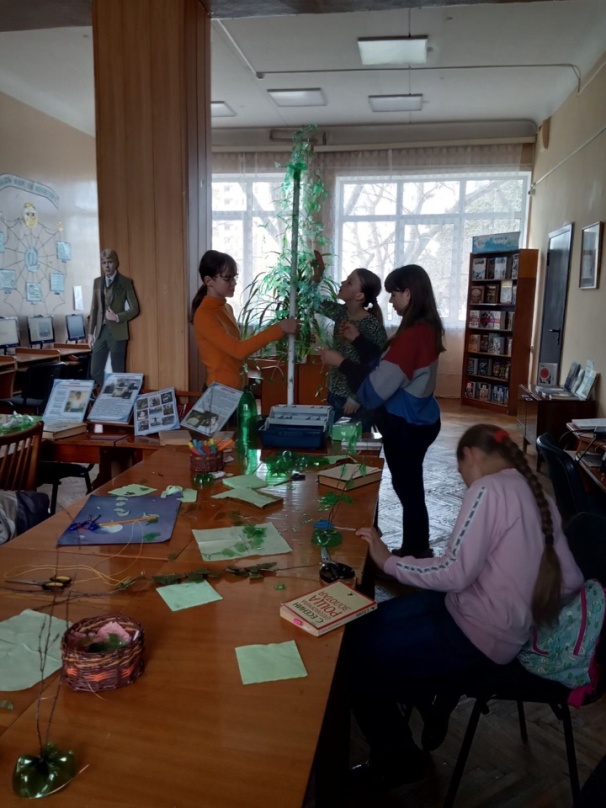 Севастополь - 2020Ход мероприятия   Библиотекарь: Здравствуйте, ребята! Я рада приветствовать вас в нашей библиотеке. 2020 год объявлен в России годом Сергея Есенина. Перед вами выставка книг :«Не жалею, не зову, не плачу…». Все представленные на ней книги есть в нашей библиотеке, можете взять любую книгу и прочитать. На верхней полке помещены книги 83 отдела о детстве и юности «Поэта из народа». Вторая полка «Всю душу выплесну в слова», расскажет о раннем творчестве Сергея Есенина. На третьей полке вы видите корзину, в которой помещены распечатанные стихотворения поэта и первое его стихотворения «Вот уж вечер. Роса». Четвертая полка носит название «Певец русской природы». На ней помещены книги 84 отдела о более позднем творчестве поэта. Рядом с выставкой стоит «есенинская береза», изготовленная читателями нашей библиотеки из пластиковых бутылок. Слайд 1.   Поэзия Есенина, это чудесный, прекрасный, неповторимый мир! Глубоким лиризмом проникнуто всё его творчество, Сергей Александрович был блестящим мастером пейзажной лирики, певцом родной земли. Природа в его стихах живёт, действует, горячо реагирует на судьбы людей, события истории, она – любимый герой поэта. Подобно шишкинскому лесу или левитановской осени, нам бесконечно дороги и близки и «зеленокосая» есенинская берёза – любимый образ поэта, и его старый клён «на одной ноге», стерегущий «голубую Русь». К вершинам поэзии он поднялся из глубин народной жизни. «Рязанские поля, где мужики косили, где сеяли свой хлеб», стали колыбелью его поэзии. Родился я с песнями в травном одеяле,Зори меня вешние в радугу свивали.   Слайд 2.   Сегодня мы с вами познакомимся с творчеством Есенина, но прежде давайте узнаем о его жизни.   Родители: Александр Никитич и Татьяна Фёдоровна. Мама его 16 летнем возрасте вышла замуж за Александра, он вскоре уехал на заработки в Москву, работал в мясной лавке. У Есениных не было земли – но был 2-х этажный дом, где они держали постояльцев. Все хлопоты и заботы о постояльцах легли на плечи молодой Татьяны, поддержки не было, погоревала она, да ушла с малышом в родительский дом.    Слайд 3.Сергей Есенин родился 21 сентября 1895 года в Рязанской губернии, село Константиново. В двухлетнем возрасте мама уехала на заработки, отдав кудрявого крепыша на воспитание своим родителям, у которых было трое взрослых неженатых сыновей.   Дядья Сергея были ребята озорные и отчаянные, в три с половиной года они посадили мальчишку на лошадь без седла и сразу пустили в галоп, учили плавать – бросая в воду, как щенка. К восьми годам Сергей отлично плавал, лазил по деревьям, скакал на лошади. Среди мальчишек был большим драчуном и ходил всегда в царапинах, за озорство ругала только одна бабушка. Мама и отец долгое время были в городе на заработках, в доме часто слышно было задушевное пение, пел дед, пела бабушка, выполняя при этом свою домашние дела, суетясь у деревенской печи. Да и маленький Сережа любил подпевать бабушке. Дед Сергея был начитанным и образованным человеком, в семейной библиотеке было множество церковных книг. В пятилетнем возрасте умел читать.   Слайд 4.    В 1904 году, в восьмилетнем возрасте Серёжа, пошел в 1-й класс,  Константиновской земской школы, учёба ему давалась легко, он считался одним из лучших учеников, но хромала дисциплина. Мама к тому времени вернулась с заработков в родное село, она переживала за сына и не напрасно, в третьем классе за постоянное озорство его оставили на второй год. В здании школы находится музей Есенина.   Слайд 5.   На селе пахали и сеяли, привычно встречали и провожали дни, среди этого бытия рос мальчишка, которому всё вокруг виделось живым и одушевлённым, который чувствовал себя частицей этого жизнелюбивого мира. Который ступал по земле так восторженно, будто каждую минуту ждал кем-то обещанного чуда. Для него весь мир словно бы соткан из мелодий. И каждая слышится отдельно, каждая о своём. Он слышал, как глухо ворчит дуб, мягко, словно усыпляя, шелестит берёза; а рядом дрожа и захлёбываясь в жалобном лепете, трясутся испуганные осинки.    Пела душа маленького Сергея, не было ещё слов, но была Песня, которая родилась в сердце желтоволосого мальчишки. В девятилетнем возрасте он написал первые свои стихи, показав их школьному учителю, не получив одобрения услышал слова «не твоё это дело».    Но более или менее сознательное сочинительство началось с шестнадцатилетнего возраста, когда Есенин окончил закрытую церковно-учительскую школу. Сергей Есенин с сёстрами Катей и Шурой.   Первое стихотворение Сергея Есенина «Вот уж вечер. Роса», было написано Сергеем Есениным в 15-ем возрасте. Основная тема стихотворения – природа и деревня. Автор точно и красиво описывает нам спокойный и красивый вечер, он видит и чувствует красоту села. Она в полной мере демонстрирует его талант. Хотя сам поэт считал его пробой пера, но все опубликовал, уже будучи зрелым поэтом.(Читатель читает стихотворение).   Слайд 6.   В новой книге Сергей прочитал стихотворение Афанасия Фета о печальной березе, он прочел это стихотворение несколько раз, его осенило, это же береза возле дедова дома! И блестящий, пушистый снег, осыпающийся с веток, он увидел впервые тоже на ней… Фет передал словами то, что Сережа давно носил в себе и о чём хотел сказать сам, но почему она печальная? Нет, он видел и понимал берёзу по-своему…     Не раз снилась ему зимняя береза, давно мечтал он найти для нее особенные, поющие слова, чтобы рассказать о нежно распущенных ветвях, о горящих на них снежинках. И вот тайная, невидимая работа вспыхнувших чувств, ума, фантазии не приведёт его к давно желанным, давно ожидаемым им строчкам.(Читатель читает стихотворение).   Слайд 7.    Это стихотворение впервые было напечатано впервые в детском журнале «Мирок».   Конечно он не подражал Фету. Он защищал своё, он творил… И навсегда будет в поэзии, рядом с печальной березой Фета, береза есенинская, праздничная и светлая…Слайд 8.   В 18-летнем возрасте Есенин женился на Анне Романовне Изрядновой, именно в этот период своей жизни он написал 70 известных стихотворений, ставших русской классикой. Сергей Александрович жил в Москве на съёмной квартире отца, работал с отцом в мясной лавке, разослав свои стихи по редакциям, надеясь на то, что их напечатают. Денег не хватало, да и не то ему было нужно.   Слайд 9.   Сергей Есенин приезжает в Петербург, в поисках лучшей жизни, встретился с Александром Блоком затем с Сергеем Городецким и тот уже свёл Есенина с Николаем Клюевым. Александр Блок после встречи с молодым рязанцем, говорил петроградскому литератору: - Если хотите увидеть подлинного поэта, заходите завтра вечером ко мне. У меня будет читать стихи Сергей Есенин.    Слайд 10.   Буквально с первых дней в Питере поэт подружился с Клюевым и Городецким, попав под их влияние. Сергей был молод, во многом не искушен и была у него душа нараспашку. То, что бродило в нем смутно, неосознанно, в «клюевщине» было уже глубоко разработано. Есенин пришел в Петербург зная одно: плохо мужику на селе. Всем сердцем и умом он был с крестьянской, демократической Русью в эпоху крушения старого, буржуазного мира и рождения нового, революционного – в его стихах отчетливо слышны раскаты бушующего океана крестьянской стихии, мятежного набата. Небо–как колокол, Месяц–язык, Мать моя–родина, Я-большевик.    Слайд 11.   Многие известные поэты и писатели путешествовали по Крыму. Кто приезжал подлечить своё здоровье, кто за вдохновением, как А. С. Пушкин. Есенин тоже побывал в Крыму, всего один раз. Сергей Александрович приехал летом в 1914 году поездом Москва – Севастополь, ему было 19 лет. В письме своему отцу он пишет. Я в Севастополе, дорога была чудная, места прекрасны.   Слайд 12.    Солнце здесь садится по- иному. Севастополь мне очень нравится, особенно у Набережной, где находится памятник Нахимову.    Слайд 13.   Следующее письмо отец получает от сына из Ялты. Я расположился в Ялте как нельзя лучше, из окон комнаты видно море и чудные, величественные горы. Жилье здесь славное и недорогое, комната 10 рублей. В одной из крымских газет были напечатаны его стихи, каждая строчка стоила 30 копеек. Уже в августе отец получает следующе письмо. Оставаться в Ялте опасно, все бегут. Никуда нельзя съездить. Читал стихи на вечере, заработал 35 рублей, 7 рублей отдал за прокат сюртука, брюк и башмаков. Севастополь закрыт, больше никуда не поеду, кроме Москвы и Питера. Оно и понятно, ведь было тяжелое, озарённое революцией время.   Слайд 14.  В Крыму нет ни одного памятника Есенину, но в Ялте есть «Скамья любви». На набережной у платана, которому 150 лет, у гостиницы «Ореанда». Туристы любят фотографироваться в этом месте.   Думаю, и надеюсь, что ваше поколение исправит эту ошибку, у нас в Севастополе появится памятник Сергею Есенину.   Слайд 15.   В годы революции он всецело был на стороне Октября, но принимал всё по-своему, с крестьянским уклоном.   В 1916 году вышел первый прижизненный сборник поэта «Радуница», он включал в себя 33 стихотворения. Стихи о Родине, о Руси, где описывается родная природа, отношение людей, за которыми он наблюдал со стороны. На эту книгу стали приходить отзывы, отклики. Есенина стали звать «народным златоцветом». Россия была втянута в Первую Мировую войну, в обществе наблюдался большой патриотический подъём, поэтому особый русский дух его стихотворений был очень близок настроениям и сердцу светской публики.   В 1916 году был признан на военную службу, в санитарном – военном поезде №143. Ему были предоставлены многие льготы, жил в Царском. Беспрепятственно посещал литературные салоны, бывал на приёмах у меценатов, выступал на концертах.   Революция застала Есенина на фронте, в это тяжелое революционное время в его стихах слышна боль за судьбу и за будущее России. «Куда несёт нас рок событий»    Слайд 16.   Дети Есенины: У него было трое детей. Старший сын Юрий, дочь Татьяна и сын Константин. Дочь член союза писателей, сын футбольный статист.  Душа поэта знала взлёты и падения, тихую радость и смертельную тоску, тепло дружбы и горечь разочарований… «Был я весь – как запущенный сад», вспоминает он пережитое.   Слайд 17.   Едет в путешествие по Европе, ему предлагают остаться в Америке, но нет он скучает по Родине, по Рязанским полям, по своим родным и друзьям, возвращается на Родину.   Слайд 18.   В 1919 году вступает в группу имажинистов, учась на первом курсе Московского Государственного Национального Университета им. Шанявского. Вуз предназначался для неимущей интеллигенции. Имажинистов он обвиняет, что у них нет чувства Родины, которое должно подпитывать творчество.  Слайд 19.    Его нередко посещали усталость, подавленное настроение. И тогда рождались стихи, полны боли, сожаления о напрасно растраченной молодости, чувства одиночества… «Я усталым таким ещё не был. В эту серую морозь и слизь, Мне приснилось рязанское небо, И моя непутёвая жизнь». Из самого заветного уголка души вырывается слово, обращенное к той, что дала ему жизнь, - к матери. «Ты жива ещё, моя старушка?», мать в его лирике – не только до слёз дорогой человек, но и образ душевного спокойствия, тихой радости, надежды… Есенин пишет задушевное «Письмо к матери».(читатель читает стихотворение).    Пишут мне, что ты, тая тревогу, Загрустила  шибко обо мне. Что ты часто ходишь на дорогу, В старомодном ветхом шушуне. И тебе в вечернем синем мраке Часта видится одно и то ж; Будто кто-то мне в кабацкой драке Саданул под сердце финский нож……Не буди того, что отмечталось. Не волнуй того, что не сбылось. Слишком раннюю утрату и усталость. Испытать мне в жизни привелось.Тематика и настроение стихотворений неоднократно менялись в течение жизни поэта. Формально его лирику можно разделить на несколько периодов: До 1917 года, основная тема поэзии – любовь и глубокое уважение к Родине, крестьянской Руси. С 1918 года по1921 год лирику поэта пронизывает революционный оптимизм и радость перемен. В третий период Есенин раскрылся как поэт наиболее полно, он создал разноплановую поэзию. Написанную в 1922 поэму «Иония» поэт посвятил матери своих детей, в  1923 году посвятил ей стихотворение «Вечер чёрные брови насопил». А в 1924 году «Письмо к женщине».(дети читают стихотворения, выбранные ими заранее).   Слайд 20.   Написав поэму «Страна негодяев», в которой поэт обличал советскую власть, на него началась травля. Приходилось скрываться, часто разъезжая по стране. После этого на него началась травля в газетах. Последние 2 года прошли в постоянных разъездах. Трижды путешествовал на Кавказ, несколько раз ездил в Ленинград, неоднократно бывал в селе Константиново.   Слайд 21.   В изображении природы Есенин использует богатый опыт народной поэзии, часто прибегая к приёму олицетворения. Черемуха у него спит в белой накидке, вербы плачут, тополя – шепчут. Природа Есенинская многоцветна, многокрасочна. Любимые цвета поэта – синий и голубой. Эти цветовые тона усиливают ощущение необъятности голубых просторов России, создают атмосферу светлой радости бытия.   Слайд 22.    Его стихи настолько лиричны, образны и проникновенны, что сами ложатся на музыку.   Глубочайшим лиризмом пронизаны его стихи о любви к женщине.   Слайд 23.   На многие из них сочинил музыку и воспевают их по сегодняшний день. Любовь пылкая, безоглядная, помогающая познать всю полноту и прелесть жизни, нашла в Есенине певца страстного и вдохновенного. Песней жизни любви можно назвать стихотворения, составившие цикл «Персидские мотивы», это романтический сон о радости любви, быстротечности счастья, воспевающие удивительную красоту Востока и его очаровательных женщин.   Слайд 24.    Судьбе было угодно, чтобы на земле Есенин пробыл немногим более 30 лет. Перед смертью поэт все больше разочаровывался в советском строе. Пессимистично – саркастические настроения нашли свое отражение в поэме «Русь советская». В поэме «Черный человек» отразилось депрессивно–угнетенное настроение поэта, не способного найти своё место в стремительно меняющейся жизни страны.   Похоронен поэт на Ваганьковском кладбище в Москве.   Слайд 25.   Как увековечена память о великом поэте?   Заключительное слово библиотекаря:   Редчайшая популярность поэта была достигнута талантом душевной распахнутости, искренности и обаяния. Природа соединила в одном человеке всё это, сопроводив его поразительным даром слышать музыку времени, чувствовать красоту мира, жить, волнуясь сердцем и стихом. Такое случается, может раз в столетие, а то и реже. Сергей Есенин оставил нам чудесное поэтическое наследство. Особенно ярко и самобытно его талант раскрылся в лирике. Поэт обладал неповторимым даром глубокого поэтического самораскрытия, даром улавливать и передавать тончайшие оттенки самых нежных настроений его души.   Он был вдумчивым, ищущим, требовательным к себе. Не жалел своих сил.Проведение викторины.   Чтобы закрепить знания, полученные вами на мероприятии, предлагаю ответить на вопросы викторины.1. Где и когда родился С.А.Есенин?2. В каком возрасте Сергей пошел в Константиновскую земскую школу?3. Когда Есенин написал свои первые стихи?4. Сколько лет было поэту, когда он написал стихотворение «Вот уж вечер.Роса».5. Где впервые было напечатано стихотворение «Белая береза под моим окном»?6. С кем из великих поэтов Есенин впервые встретился в Питере?7. В каком году был опубликован первый сборник стихов «Радуница»?8. Где застала поэта революция 1917 года?9. Как называется стихотворение С.А. Есенина, посвятившее матери?10. Назовите одно из последних произведений Сергея Есенина, в котором поэт обличал Советскую власть?11. Сколько лет прожил Есенин?12. Как увековечена память великого поэта?Использованная литература1.Баранов В.С. В селе, под Рязанью / В.С. Баранов. – Куйбышев, 1985. - 128 с.2. В мире Есенина : сборник статей. - М. : Советский писатель, 1986. - 216 с. 3. Есенин С. Избранные произведения / С. Есенин. – Ростов – на – Дону : Феникс, 1996. – 508 с.4. О Есенине. – М. : Правда, 1990. - 640 с.5. Розенфельд Б.М. Сергей Есенин и музыка : справочник / Б.М. Розенфельд. – М. : Сов. композитор, 1988. - 88 с.6. Шубникова-Гусева Н. «Моцарт и Сальери» Пушкина и «Чёрный человек» Есенина / Н. Шубникова-Гусева // Литература в школе. - 2009. - №3. – С. 2-5. – (Наши духовные ценности).7. Эвентов И.С. Сергей Есенин : биография писателя / И.С. Эвентов. – Л. : «Просвещение», 1978. - 128 с.